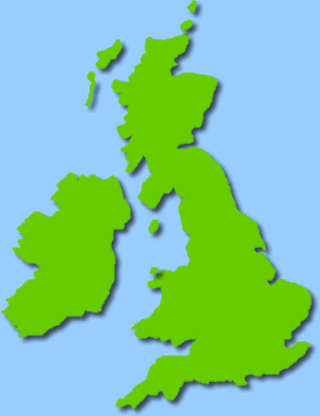 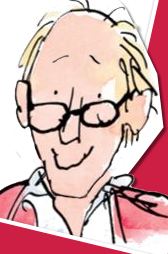 Welcome back! I hope you had a lovely summer!